Sample file 1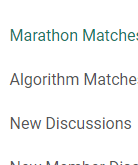 